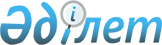 Сайлау учаскелерін құру туралы
					
			Күшін жойған
			
			
		
					Ақмола облысы Аршалы ауданы әкімінің 2014 жылғы 13 наурыздағы № 04 шешімі. Ақмола облысының Әділет департаментінде 2014 жылғы 7 сәуірде № 4070 болып тіркелді. Күші жойылды - Ақмола облысы Аршалы ауданы әкімінің 2016 жылғы 3 қазандағы № 14 шешімімен      Ескерту. Күші жойылды - Ақмола облысы Аршалы ауданы әкімінің 03.10.2016 № 14 шешімімен.

      РҚАО ескертпесі.

      Құжаттың мәтінінде түпнұсқаның пунктуациясы мен орфографиясы сақталған.

      "Қазақстан Республикасындағы сайлау туралы" Қазақстан Республикасының 1995 жылғы 28 қыркүйектегі Конституциялық Заңының 23 бабының 1 тармағына, "Қазақстан Республикасындағы жергілікті мемлекеттік басқару және өзін-өзі басқару туралы" Қазақстан Республикасының 2001 жылғы 23 қаңтардағы Заңының 33 бабының 2 тармағына сәйкес, Аршалы ауданының әкімі ШЕШІМ ЕТТІ:

      1. Қосымшаға сәйкес сайлау учаскелері құрылсын.

      2. Осы шешімнің орындалуын бақылау Аршалы ауданы әкімі аппаратының басшысы Ә.Қ.Балташевқа жүктелсін.

      3. Осы шешім Ақмола облысының Әділет департаментінде мемлекеттік тіркелген күннен бастап күшіне енеді және ресми жарияланған күннен бастап қолданысқа енгізіледі.



      КЕЛІСІЛДІ

 Сайлау учаскелері
					© 2012. Қазақстан Республикасы Әділет министрлігінің «Қазақстан Республикасының Заңнама және құқықтық ақпарат институты» ШЖҚ РМК
				
      Аршалы ауданының әкімі

Қ.Қарауылов

      Аршалы аудандық сайлау
комиссиясының төрағасы

Н.Олейник
Аршалы ауданы әкімінің
2014 жылғы 13 наурыздағы № 04
шешіміне қосымша1.

№ 134 сайлау учаскесі. Шекарасы: Ақтасты селосы, көшелер:

Бірлік 1, 2, 2а, 3, 4, 6, 7, 8, 9, 10, 12, 13, 14, 15, 17, 19, 21, 23, 25, 27, 29, 31, 35, 36.

Наурыз 1, 2, 3, 4, 5, 6, 7, 8, 9, 10, 11, 12, 13, 14, 15, 16, 17, 18, 19, 20, 21, 22, 23, 24, 25, 26, 27, 28, 29, 30, 35, 37, 39, 41, 43, 45, 47, 48.

2.

№ 135 сайлау учаскесі. Шекарасы: Жібек жолы ауылы, көшелер:

А.Сері 11,13.

Ә.Молдағұлова 14, 15, 16, 18, 19, 24, 25, 28, 47.

Сәтпаев 7, 12, 18.

Сейфуллин 6.

Т.Рысқұлов 24.

Затаевич 28.

Гумилев 38.

Мақатаев 10.

Бейбітшілік 23, 24, 25, 26, 27, 28, 28а, 28/1, 29, 30, 31, 32, 34, 35, 36, 37, 38, 38/1, 39, 40, 41, 41а, 42, 44, 45, 46, 47, 48, 49, 50, 51, 52, 53, 54, 55, 56, 57, 58, 59, 60, 60/1, 61, 62, 63, 64, 65, 66, 67, 68, 69, 70, 71, 72, 73а, 74, 75, 76, 76а, 77, 78, 79, 80, 81, 82, 83, 84, 85, 87, 88, 89, 90, 91, 92, 93, 94, 95, 95а, 96, 98, 100, 101, 102, 103, 104, 105, 106, 108, 110, 112, 114, 116, 118, 120, 124, 126, 128, 130, 132, 134, 136, 140, 142, 144, 146, 148, 148/1.

Қазыбек би 27, 29, 31, 32, 33, 34, 35, 36, 37, 38, 39, 40, 41, 42, 43, 45, 46, 47, 48, 49, 50, 52, 53, 55, 56, 57, 58, 58/1, 59, 60, 61, 62, 63, 63/1, 64, 65, 66, 67, 67/2, 69, 70, 71, 72, 72/1, 73, 74, 74/1, 75, 76, 76/1, 77, 78, 81.

М.Мәметова 1а, 1, 2, 3, 5, 6, 9, 10, 11, 13.

А.Сейдімбеков 1, 1/1, 2, 3.

Абай 4, 5, 6, 6/1, 6/2, 7, 8, 9, 11, 11/1, 10, 12, 13, 14, 15, 16, 17, 18, 19, 20, 21, 22, 23, 24, 25, 26, 27, 28, 29, 30.

Мойылды 1, 2, 3, 4, 5, 6, 7, 8, 9, 10, 11, 11а, 11/1, 12, 13, 14, 15, 16, 17, 18, 18а, 19, 20, 21, 24, 26, 28, 28/1, 30, 32, 34, 36, 38.

Құрманов 1, 2, 2а, 3, 4, 5, 6, 7, 8.

Н.Тілендиев 1, 2, 3, 4, 5, 6, 7, 8, 9, 10, 11, 12, 13, 14, 15, 16, 17, 18, 19, 20, 21, 22а, 23, 24, 25, 26, 28, 28/1, 30.

Достық 1, 2, 3, 4, 4а, 5, 6, 7, 8, 9, 10, 11, 12, 13, 14, 15, 16, 17, 18, 19, 20, 21, 23.

Сарыарқа 1, 2, 3а, 4, 4а, 5, 6, 7, 8, 9, 10, 11, 12, 13, 14, 15, 16, 17, 18, 19, 20, 21, 22, 23, 24, 25, 26, 27, 28, 29, 29/1, 31, 33, 35, 37, 39, 40, 41, 42, 43, 44, 45, 46, 47/1, 47/2, 48, 49, 50, 51, 52, 53, 53/1, 54, 55, 56, 57, 58, 59, 60, 61, 62, 63, 64, 65, 66, 67, 68, 68/1, 69, 70, 72, 73, 73/3, 74, 75, 76, 77, 78, 79, 80, 81, 82, 90, 92, 94, 96, 98, 100.

С.Бейбарыс 1, 2, 2а, 3, 4, 5, 6, 7, 8, 8а, 9, 9а, 10, 10а, 11, 12, 12/1, 13, 14, 14/1, 15, 16, 17, 18, 19.

Разъезд-41 1, 2, 3, 4, 5, 6, 7, 8, 9, 10, 11, 12, 13.

Разъезд-102 1, 2, 3, 4, 5, 6, 7, 8, 9, 10.

Ықшам аудандар:

1 - 13, 15, 16, 17, 18, 19, 20, 21, 22, 23.

2 - 17, 54.

Юбилейный 1, 2, 3, 4, 5, 6, 7, 8, 9, 10, 11, 12, 13, 14, 15, 16, 17, 18, 19, 20, 21, 22, 26, 27, 28, 29.

3.

№ 136 сайлау учаскесі. Шекарасы: Жалтыркөл ауылы, көшелер:

Әйтеке би 1, 3, 5, 7, 9, 11, 13/1, 15, 17, 18, 21, 23.

Төле би 1, 2, 3, 4, 5, 6, 7, 8, 9, 10, 11/1, 11/2, 12, 13, 14, 15, 16, 17, 18, 20, 22, 22/1, 23.

Казыбек би 1, 2, 3, 4, 4/1, 5, 6, 7, 8, 9, 10, 11, 12, 13, 14, 16, 18, 20, 22, 24, 26, 27, 28, 30.

Сана би 1, 2, 3, 4, 5, 6, 7, 8, 9, 10, 11, 12, 13, 15, 16, 17, 19, 21, 23, 25.

Нүркен Әбдіров 2, 4, 6, 8, 10, 12, 14, 16, 18, 20, 24, 26, 28, 30, 32, 34.

Желтоқсан 1, 3, 5, 7, 9, 11, 13, 15, 17, 19, 21, 23, 26, 27, 29, 31.

4.

№ 137 сайлау учаскесі. Шекарасы: Анар стансасы, көшелер:

Ә.Молдағұлова 1, 2, 4, 9, 10, 14, 18, 24, 26, 28, 32, 36.

Покотилов 1, 4, 5, 6, 9, 12, 14, 18, 19, 20, 22, 24, 25, 26.

Еңбек 1, 2, 4, 5, 8, 9, 10, 13, 14, 17, 21.

Көкшетау 1, 2, 4, 7, 8, 10, 11, 12, 14, 15, 18, 19, 20, 21.

Достық 1, 2, 3, 4, 5, 6, 7, 8, 9, 10, 11, 12, 13, 14, 15, 16, 17, 18, 19, 20, 21, 22, 23, 24, 25, 26, 27, 28, 29, 30.

Жеңіс 1, 2, 4, 5, 6, 8, 11, 12, 13, 17, 18, 22, 24, 26, 30, 32, 34, 36.

Әубәкіров 1, 2, 8, 9, 10, 12, 14, 16, 18, 20, 24.

Шалғай 3, 6, 7, 9.

Қонаев 1, 2, 3, 6, 7, 8, 9, 10, 11, 12, 13, 14, 15, 17.

Сарыарқа 1, 2, 4, 8, 10, 13, 15.

Первомайский 1, 7, 8, 10, 12.

Қазақстан 1, 2, 3, 4, 5, 8, 9, 10, 11, 12, 15, 16, 17, 19, 20, 21, 22, 23, 24, 26, 27, 28, 30, 32, 34, 35, 36, 37, 38, 39, 40, 41, 47, 49.

М.Мәметова 1, 2, 7, 8, 9, 11, 13, 16, 17, 18, 21, 23, 25, 27.

Өзтүрік 1, 2, 3, 4, 5, 6, 9, 10, 12,13, 14, 15, 17, 18, 19, 20, 21, 22, 23, 24, 25, 26, 27, 28, 29, 30, 31, 32, 34.

Жібек жолы 1, 2, 7, 10, 14, 15.

Астана 1, 2, 3, 4, 5, 6, 7, 8, 9, 10, 11, 12, 13, 14, 15, 16, 17, 18, 19, 20, 21, 22, 23, 24, 25, 26, 27, 28, 29, 29а, 29б, 30, 31, 32, 33, 34, 35, 37, 40, 41, 42, 44, 45, 47, 48, 49, 50, 51, 52, 53, 54, 55, 56, 57, 58, 59, 60, 61, 62, 63, 64, 65, 67, 67, 68, 69, 70, 71, 72, 73, 74, 75, 76, 77, 78, 79, 81.

Тәшенов 1, 2, 3, 4, 5, 6, 7, 8, 9, 10, 11, 12, 13, 15, 17, 18, 19, 21.

5.

№ 138 сайлау учаскесі. Шекарасы: Донецкое селосы, көшелер:

М.Әуезов 1, 2, 3, 4, 5, 6, 7, 8, 9, 10, 11, 12, 13, 14, 15, 16, 17, 19, 20, 21, 24, 25, 26, 29, 30, 31, 32, 33, 34, 35, 36, 37, 38, 39, 40, 41, 42.

С.Сейфуллин 1, 2, 3, 6, 7, 8, 9, 10, 11, 12, 13, 14, 15, 16, 17, 18, 19, 20, 21, 23, 25.

Б.Момышұлы 1, 3, 4, 5, 6, 7, 8, 9, 10, 12, 14, 16, 18, 20, 22, 24.

Бірлік 1, 3, 4, 5, 7, 8.

Абай 1, 3, 4, 5, 6, 7, 8, 10.

Конституция 1, 2, 3, 4, 5, 6.

6.

№ 139 сайлау учаскесі. Шекарасы: Бірсуат ауылы, көшелер:

Резников 1, 2, 3, 4, 5, 6, 7, 8, 9, 10, 11, 12, 13, 14, 15, 16, 17, 18, 19, 20, 21, 22, 23, 24, 25, 26, 27, 28, 29, 30, 31, 32, 33, 34, 35, 36, 37, 38, 39, 40, 41, 42, 43, 44, 45, 46, 47, 48, 49, 50, 51, 53, 55.

Жеңіс 1, 1а, 2, 2а, 3, 4, 4а, 5, 6, 6а, 7, 8, 9, 10, 11, 12, 13, 14, 15, 16, 17, 18, 19, 21, 23, 25, 27, 29, 31, 33, 35.

Бейбітшілік 2, 4, 6, 8, 9, 10, 11, 12, 13, 14, 15.

Республика 1, 2, 3, 4, 5.

Достық 1, 1а, 2, 2а, 3, 3а, 4, 4а, 5, 5а, 6, 6а, 7, 7а, 8, 9, 9а, 11.

Береке 1, 2, 3, 4, 5, 6, 7, 8, 9, 10, 11, 12, 13, 14, 14а, 16, 18, 20, 22, 24, 25.

Сары Арқа 1, 3, 5, 7, 9, 11, 13, 15, 17, 19, 21, 23.

Шалғай ауылы, Еңбек көшесі 1, 2, 4, 8, 10, 14, 16.

7.

№ 140 сайлау учаскесі. Шекарасы: Байдалы селосы, көшелер:

Әділет 1, 2, 3, 4, 5, 6, 7, 9, 11, 13.

Конституция 1, 2, 3, 4, 6, 8, 10, 12, 14, 18, 20, 22, 24.

Тәуелсіздік 2, 4, 6, 8, 10, 12, 14, 16, 18, 22.

8.

№ 141 сайлау учаскесі. Шекарасы: Жібек жолы ауылы, көшелер:

Бейбітшілік 1, 2, 3, 4, 5, 6, 7, 8, 9а, 10, 11, 12, 13, 14, 15, 15/1, 16, 17, 18, 19, 20, 21, 22.

Қазыбек би 1, 2, 3, 4, 5, 6, 7, 8, 9, 10, 11, 12, 13, 14, 15а, 16, 17, 18, 19, 19/1, 20, 21, 22, 23, 24, 25, 26, 28, 30, 82, 83, 84, 85, 86, 87, 88, 89, 90, 91, 92, 93, 94, 95, 96, 98, 100, 102.

В.Чайка 1, 2, 3, 4, 5, 6, 7, 11, 11/1, 13.

Сарыарқа 2, 3, 5, 6, 6/1, 7, 8.

С.Бейбарыс 1/1, 22, 23, 24, 25, 26, 27, 28, 29, 30, 31, 33, 35.

Желтоқсан 1а, 3, 5, 5/1, 7, 9.

Подстанция 24, 25, 30.

Қарасу 1.

Кенесары 12, 14, 18, 24, 28.

Әуезов 10, 12.

Панфилов 3, 5, 9, 11, 13.

Абылай хан 6, 13, 19, 21, 25, 31, 39.

Уәлиханов 26, 30, 32, 34, 36, 44, 46.

Қонаев 5, 13.

Айманов 2, 6, 8, 10.

Әл-Фараби 2, 21.

Жамбыл 2, 6, 14, 16, 18.

Ықшам аудандар:

2: 15, 17, 26, 27, 31, 32, 33, 34, 35, 37, 38, 40, 44, 46, 47, 55, 56, 57, 58, 59, 61, 113, 114.

3: 25, 37, 39, 45.

9.

№ 142 сайлау учаскесі. Шекарасы: Михайловка селосы, көшелер:

Клуб 1, 2, 3, 4, 5, 6, 9, 13, 14.

Кооперативный 1, 2, 3, 4, 5, 6, 8, 10, 12, 14, 16, 18, 20, 22, 24.

Пошта 1, 2, 3, 4, 5, 6, 7, 8, 10, 11, 13, 14, 15, 16, 17.

Желтоқсан 1, 2, 3, 4, 5, 7, 9.

Заводской 1, 2, 3, 4, 5, 6, 7, 9, 11, 13, 15.

Школьный 1, 2, 3, 4, 5, 6, 7, 8, 9, 10, 11, 12, 13, 15, 16, 17, 18, 19, 20.

Школьный қиылысы 1, 2, 3, 4, 5, 6, 7.

Республика 1, 2, 3, 4, 5, 6, 7, 8, 9, 10, 11, 12, 13, 14, 15, 16, 17, 18, 19, 20, 21, 22, 23.

Интернациональный 1, 2, 3, 4, 5, 6, 8, 10, 12.

Мир 2, 4, 6, 8, 10, 11, 12, 13, 14, 15, 16.

Абай 1, 2, 4, 5, 6, 7, 8, 10, 12, 14, 15, 16, 18, 19, 21, 22, 23, 24, 25, 26, 27, 28, 29, 30, 31, 32, 33, 34, 35, 36, 37, 38, 39,40, 42, 44, 46, 48, 50, 52, 54.

Панфилов 2, 3, 4, 5, 6, 7, 9, 10, 11, 12, 13, 14, 15, 16, 17, 18, 19, 20, 21, 22, 23, 24, 25, 26, 27, 28, 29, 30, 32.

Юбилейный 1, 3, 4, 5, 6, 7, 8, 9, 10, 12.

Гагарин 1, 2, 3, 4, 5, 6, 7, 8, 9, 10, 11, 13, 15.

Титов 1, 2, 3, 4, 5, 6, 7, 8, 9, 10, 12, 14, 15, 16, 17, 19, 21.

Целинный 1, 2, 3, 4, 6, 7, 8, 11, 13, 17, 19, 21.

Әубәкіров 1, 2, 3, 4, 5, 6, 7, 8, 9, 11, 14, 15, 16, 17, 19, 21.

Новый 3, 4, 5, 6, 7, 8, 10.

10.

№ 143 сайлау учаскесі. Шекарасы: Ольгинка селосы, көшелер:

Еңбек 7.

Харьковский 1, 2, 4, 5, 6, 7, 8, 9, 10, 11, 12, 13, 14, 15, 16, 17, 18, 19, 20, 22, 24, 26, 28.

Первый қиылысы 1, 2, 3, 4.

Речной 1, 2, 3, 4, 5, 6, 7, 8, 9, 10, 11, 12, 13, 14, 15, 16, 17, 18, 19, 20, 21, 22, 23, 24, 25, 26, 27, 28, 29, 30, 31, 32, 33, 35, 37, 38, 39, 40, 42, 43.

11.

№ 144 сайлау учаскесі. Шекарасы: Николаевка селосы, көшелер:

Мир 4, 5, 6, 8, 10, 11, 12, 13, 14, 15, 16, 18, 19, 20, 21, 22, 23, 25, 27, 29, 31, 33, 37, 39, 41, 43, 45.

Целинный 1, 2, 3, 4, 5, 6, 7, 8, 9, 10.

Юбилейный 1, 2, 3, 4, 5, 6, 7, 8, 9, 10, 11, 12, 13, 14, 15.

Новый 2, 3, 4, 5, 6, 7, 12.

Набережный 1, 2, 3, 4, 6, 8, 9, 10, 11, 12, 13, 14, 15, 16, 17.

Новый қиылысы 1, 2, 3.

12.

№ 145 сайлау учаскесі. Шекарасы: Ижевское селосы, көшелер:

Абай 1, 2, 3, 4, 5, 6.

Сейфуллин 1, 3, 5, 7, 9, 11, 13.

Интернациональный 1, 2, 3, 4, 5, 6, 7, 8, 9, 10, 11, 12, 13, 14, 16, 18.

Целинаға 30 жыл 1, 2, 3, 4, 5, 6, 7, 8, 9, 10, 11, 12, 13, 14, 15, 16, 17, 18.

Степной 1, 2, 3, 4, 5, 6, 7, 8, 9, 10, 11, 12, 14, 16, 17, 18.

Гагарин 1, 2, 3, 4, 5, 6, 7, 8, 10, 11, 12, 13, 14.

Зайчуковой 1, 2, 3, 4, 5, 6, 7, 8, 9, 10, 12, 16, 18, 20, 22, 29, 31, 33, 35.

Уәлиханов 1, 2, 3, 4, 5, 7, 8, 9, 10, 11, 12, 13, 14, 15, 17, 19, 21.

Юбилейный 2, 3, 4, 5, 6, 7, 8, 10, 12.

Набережный 2, 4, 6, 8, 10, 12, 14, 16, 18, 20, 22, 24, 26.

Титов 3, 5, 6, 7, 8, 9, 10, 11, 12, 13, 14, 16, 17, 18, 20, 22.

Целинный 1, 8, 10, 15, 17, 18, 20, 22, 24, 27, 29, 31.

Мир 1а, 1б, 1в, 1г, 1д, 1, 2, 3, 4, 5, 6, 7, 8, 9, 10, 11.

Кооперативный 3, 5, 7, 9, 11, 12, 13, 15, 17, 19, 21.

Садовый 4, 5, 9, 13, 19, 21, 23, 25, 27, 29, 31.

Школьный 1, 3, 5, 7, 9, 10, 11, 13, 15, 17, 19, 21.

Центральный 1, 3, 6, 11.

Северный 1, 3, 5, 7, 9, 11, 13, 15, 17, 19, 21.

Линейный 1.

Шөптікөл стансасы, көшелер:

Абай 1, 2, 3.

Сейфуллин 1, 2, 3, 4, 5, 6, 7, 8, 9, 10, 11, 12, 13, 14, 15, 16, 17, 18, 19, 20, 21, 22, 23, 24, 25, 26.

13.

№ 146 сайлау учаскесі. Шекарасы: Ақбұлақ ауылы, көшелер:

Набережный 1, 1а, 2, 3, 4, 5, 6, 7, 8, 9, 10, 11, 12, 13, 14, 15, 16, 18, 20, 21, 22, 23, 24, 25, 26, 27, 28, 29, 30, 31, 32, 33, 34, 35, 36, 37, 39, 40, 43, 45, 47, 48, 50, 51, 53, 55, 56, 57, 59, 60, 61, 62, 63, 64, 65, 68.

Достық 2, 4, 5, 8, 9, 10, 11, 13, 14, 15, 16, 17, 18, 19, 20, 22, 24, 26, 27, 28, 29, 31, 32, 33, 34, 35, 36, 37, 38, 39, 41, 43, 44, 45, 46, 47, 49, 51.

Центральный 1, 2, 2а, 3, 4, 5, 5а, 6, 6а, 7, 7а, 8, 8а, 9, 9а, 10, 10а, 11, 11а, 13, 14, 15, 16, 17, 18, 19, 20, 21, 23, 24, 25, 26, 29, 31, 34.

Молодежный 1, 2, 3, 4, 5, 6, 7, 8, 9, 10, 11, 12, 13, 14, 15, 15а, 17, 18, 19, 20, 21, 22, 23, 24, 26, 27, 28, 29, 30, 31, 33.

Батпақкөл 1, 2, 3, 4.

14.

№ 147 сайлау учаскесі. Шекарасы: Волгодоновка селосы, көшелер:

Центральный 3.

Бейбітшілік 1, 3, 5, 7, 9, 11, 13, 17, 21, 23, 25, 27, 29.

Достық 1, 4, 5, 6, 7, 9, 10, 11, 13, 14, 15, 16, 17, 18, 19, 20, 21, 22, 23, 24, 25, 26, 27, 28, 29, 30, 31, 32, 34, 35, 36, 39, 40, 41, 42, 43, 44, 45, 46, 47, 48, 50, 51, 52, 53, 54, 58, 59, 61, 62, 63, 64, 65, 69, 71, 73, 75.

Комсомольский 1, 2, 3, 4, 5, 6, 7, 8, 9, 10, 11, 12, 13, 14, 15, 16, 17, 18, 19, 20, 21, 22, 23, 24, 25, 26, 27, 28, 29, 30, 31, 32, 33, 34, 35, 36, 37, 39, 40, 41, 42, 44, 45, 46, 47, 48, 49, 50, 51, 52, 53, 54, 55, 56, 57, 59, 61, 63, 65, 67, 69, 71, 73, 75, 77, 78.

Есіл 1, 2, 3, 4, 5, 6, 7, 8, 9, 10, 11, 12, 13, 14, 15, 16, 17, 18, 19, 20, 21, 22, 23, 24, 25, 26, 27, 28, 29,30, 31, 32, 33, 34, 35, 36, 37, 38, 39, 40, 41, 42, 43, 44, 45, 46, 47, 48, 49, 50, 51, 52, 53, 54, 55, 57, 58, 59, 60, 61, 62, 63, 64, 65, 66, 67, 68, 69, 70, 71, 72, 73, 74, 75, 79, 81.

15.

№ 148 сайлау учаскесі. Шекарасы: Қойгелді селосы, көшелер:

Абай 1, 2, 3, 4, 5, 6, 7, 8, 9, 10, 11, 12, 13, 14, 15, 16, 17, 18, 19, 21, 23, 25, 27, 29, 31, 33, 35, 37, 39, 41.

Астана 2, 3, 4, 5, 6, 7, 8, 9, 10, 11, 12, 13, 14, 15, 15а, 16, 17, 18, 19, 20, 22, 24, 26, 28, 30, 32, 34, 36.

Жастар 1, 1а, 2, 3, 4, 5, 6, 7, 8, 9, 10, 11, 12, 13, 14, 16.

Береке селосы, Қонаев көшесі 1, 2, 3, 4, 5.

16.

№ 149 сайлау учаскесі. Шекарасы: Арнасай ауылы, көшелер:

Желтоқсан 1, 2, 3, 4, 5, 6, 7, 8, 9, 10, 11, 12, 13, 14, 15, 16, 17, 18, 19, 20, 21, 22, 23, 24, 25.

Рождественский 1, 2, 3, 4, 6, 7, 8, 9, 10, 11, 12, 13, 14, 15, 16, 17, 18, 19, 20, 21, 22, 23, 24, 25, 27, 28, 29, 30, 32, 33, 35, 38, 39, 40, 41, 42, 43, 44, 45, 46.

9 Май 1, 2, 3, 4, 5, 6, 7, 8, 10, 11, 12.

Абылай хан 1, 2, 3, 4, 5, 6, 7.

Мир 2, 3, 4, 5, 6, 8, 9, 10, 11, 12, 13, 14, 15, 16, 17, 18, 19, 20, 21.

Абая 1, 2, 3, 4.

Молдағұлова 1, 2, 3, 4, 5, 6, 7, 8, 9, 10, 11, 12, 13, 14, 15, 16, 17, 18, 19, 20, 21, 22, 23, 24, 25, 27, 28, 29.

Қасенов 1, 2, 3, 4, 5, 6, 7, 8, 9, 10, 11, 12.

С.Сейфуллин 1, 2, 3, 4, 5, 6, 7, 8, 9, 10, 11, 12, 13, 14, 15, 16, 17, 18.

М.Әуезов 1, 2, 3, 4, 5, 6, 7, 8, 9, 10.

17.

№ 150 сайлау учаскесі. Шекарасы: Бабатай стансасы, көшелер:

Ш.Уәлиханов 1, 2, 3, 4, 6, 7, 8, 9, 10, 11, 12, 13, 14, 15, 18, 20, 21, 22, 23, 24, 25, 27, 29, 30, 32, 33, 34.

Конституция 2, 3, 4, 6, 7, 8, 9, 10, 11, 12.

Бейбітшілік 1, 2, 3, 4, 5, 6, 7, 8, 9, 10, 11, 12, 13, 14, 15, 16, 17, 18.

Кенесары 2.

Момышұлы 1, 3, 4, 5.

Б.Саттарханов 3, 6, 7, 8, 9, 10, 13.

18.

№ 151 сайлау учаскесі. Шекарасы: Разъезд 42, көшелер:

Вокзальный 1.

Конституция 1, 2, 3, 4, 5, 6, 7, 8, 9, 10, 11, 12, 13, 14, 15, 16, 17, 18, 19, 20, 21, 22, 23, 24, 25, 26, 27, 28, 29, 30, 31, 32, 33, 34, 35, 36, 37, 38, 39, 40, 41, 42, 43, 44, 45, 46, 47, 48, 49, 50, 51, 53, 54, 55.

Астана 1, 2.

19.

№ 152 сайлау учаскесі. Шекарасы: Константиновка селосы, көшелер:

Конституция 1, 2, 3, 4, 5, 6, 7, 8, 9, 10, 11, 12, 13, 15, 17, 19, 21, 23.

Набережный 1, 2, 4, 5, 6, 7, 8, 9, 10, 11, 12, 14, 15, 16, 17, 18, 19, 20, 21, 22, 24, 25.

Целинный 1, 2, 4, 5, 6, 7, 8, 9, 10, 11, 12, 13, 14, 15, 17, 19, 21, 23.

Школьный 1, 3, 4, 5, 7, 8, 9, 10, 12, 13.

Лесная 1, 2, 3, 4, 5, 6, 7, 8, 9, 10, 12.

Д.П.Чавро атындағы 1, 2, 3, 4, 5, 6, 7, 8, 10.

Центральный 1, 3, 4, 5, 6, 8, 9, 10, 11, 12, 13, 14, 15, 16, 17, 18, 19, 20, 21, 22, 23, 24, 25, 26, 27, 28, 29, 30, 31, 32, 33, 34, 35, 36, 37, 38, 39, 40, 42, 43, 44, 48, 52, 54, 56.

Жастар 1, 2, 3, 4, 5, 6, 7, 8, 9, 10, 11, 12, 13, 14, 15, 16, 17, 18, 19, 20, 21, 22, 23, 24, 25, 26, 27, 28, 29, 30, 31, 32, 33, 34, 36, 37, 38, 39, 40, 41, 42, 43, 44, 45, 46, 47, 48, 49, 50, 51, 52, 53, 54, 56, 58, 60, 62, 64.

Бейбітшілік 1, 2, 3, 4, 5, 6, 7, 8, 9, 10, 11, 12, 13, 14, 15, 16, 17, 18, 19, 20, 21, 22, 23, 24, 25, 26, 27, 28, 29, 30, 31, 32, 33.

А.И.Киреев атындағы 2, 4, 8, 7, 9, 10, 12, 15, 16, 17, 18, 19, 20, 21, 22, 23, 24, 25, 26, 27, 28, 29, 30, 31, 32, 34, 35, 36, 37, 38, 39, 42, 43, 45, 47, 49, 51, 53, 55, 57.

Литвинский 1, 3, 5, 7, 9, 11, 13, 15, 17, 19.

Заречный 1, 3, 5, 7, 9, 11, 13, 15.

20.

№ 153 сайлау учаскесі. Шекарасы: Шортанды селосы, көшелер:

Центральный 1, 2, 3, 4, 5, 7, 9, 10, 11, 12, 14, 15, 16, 18, 20, 22, 26, 27, 28, 29, 30, 31, 32, 33, 35, 36, 37, 39, 40, 41, 43, 45.

Школьный 1, 3, 4, 5, 6, 7, 8, 9, 10, 11, 12, 14, 15, 16, 18, 19, 20, 21, 22, 23, 24, 26, 29, 31, 35.

Жастар 1, 2, 3, 4, 5, 6, 7, 8, 9, 10, 11, 13, 17, 18, 19, 21, 25, 27.

21.

№ 154 сайлау учаскесі. Шекарасы: Белоярка селосы, көшелер:

Аксенов 1, 2, 3, 4, 5, 6, 7, 8, 9, 10, 11, 12, 14, 16, 18.

9 май 1, 3, 5, 7, 9, 11, 13, 15, 19.

Набережный 2, 3, 5, 6, 7, 8, 11, 12, 13, 14, 15, 16, 17, 18, 19, 20, 21, 23, 24, 25, 26, 30, 31, 32, 34, 35, 36, 37, 38, 41, 42, 43.

Доманский 2, 5, 9, 10, 12, 14, 15, 16, 18, 22, 23, 24, 25, 26, 27, 28, 29, 31, 33, 35.

Центральный 1, 2, 4, 6, 8, 9, 11, 12, 23, 24, 26, 27, 28, 29, 30, 31, 32, 33, 34, 35, 36, 38, 39, 42.

22.

№ 155 сайлау учаскесі. Шекарасы: Түрген ауылы, көшелер:

Есіл 1, 2, 3, 4, 5, 6, 7, 8, 9, 10, 11, 12, 13, 13/1, 14, 15, 16, 17, 18, 19, 20, 21, 22, 23, 24, 25, 25/1, 26, 27, 28, 29, 30, 31, 32, 33, 35, 37, 39, 41, 43, 44, 45, 47, 49, 50, 51, 53, 55, 57, 59, 61, 63.

Жастар 2, 3, 4, 5, 6, 7, 8, 9, 10, 11, 12, 14, 14/1, 14/2, 16, 18, 22, 27, 29, 30, 31, 33, 34, 35, 36, 37, 38, 39, 40, 41, 42, 43, 44, 45, 46, 47, 48, 49, 50, 51, 51/1, 52, 52/1.

Жеңіс 1, 3, 4, 5, 7, 8, 9, 10, 11, 12, 13, 14, 14/1, 15, 16, 17, 18, 20, 21, 25, 27, 29, 30/1, 31, 32, 33, 35, 37, 39, 41, 42, 43, 44, 45, 45/1, 46, 47, 47/1, 47/2, 48, 49, 50, 51, 52, 53, 54, 55, 56, 57, 58, 60, 62.

Береке 2, 4, 6, 8, 10, 12, 14, 16, 18, 20, 22.

Еңбек 1, 2, 4, 5, 9, 10, 11, 12, 13.

Достық 1, 2, 3, 4, 5, 7, 9, 12.

23.

№ 156 сайлау учаскесі. Шекарасы: Красное озеро селосы, көшелер:

Қызыл 1, 2, 2/1, 4, 5, 6, 7, 8, 10, 12, 12/1, 13, 20, 22, 26.

Мектеп 1, 1/2, 3, 4, 6, 9.

Жасыл 2, 4, 16.

24.

№ 157 сайлау учаскесі. Шекарасы: Родники селосы, көшелер:

Центральный 1, 3, 13, 14, 22, 24.

Озерный 2, 6, 7, 11, 15, 17, 18, 20, 24, 26, 30.

Родниковский 3/3, 4, 9, 11, 12, 15, 17.

25.

№ 158 сайлау учаскесі. Шекарасы: Бұлақсай ауылы, көшелер:

Тың игерушілер 1, 2, 3, 4, 5, 6, 7, 8, 9, 10, 11, 13, 14, 15, 16, 18, 19, 20, 21, 22, 23, 24, 25, 26, 27, 28, 29, 30, 32, 34.

Абай 1, 2, 3, 4, 5, 6, 7, 8, 9, 10, 12, 13, 14, 15 16, 18, 20, 22, 24, 26.

Бөгенбай 1, 2, 3, 4, 5, 6, 7, 8, 9.

Сейфуллин 1, 2, 3, 4, 6, 8.

М.Мақатаев 1, 2, 3, 5, 7, 9, 11, 13, 15, 17, 19.

Оқжетпес 1, 2, 3, 4, 5, 6, 7, 8, 9, 10.

Сарыарқа 1, 3, 5, 7, 9, 11, 13.

Д.Тналин 1, 2, 3, 4, 5, 6, 7, 8, 9, 10, 11, 12, 13.

Астана 1, 2, 3, 4, 5, 6, 7, 8, 9.

26.

№ 159 сайлау учаскесі. Шекарасы: Сараба селосы, көшелер:

Абай 1, 3, 4, 5, 6, 8, 10, 12, 13, 14, 15, 16, 17, 22, 23, 25, 26, 29, 30, 31, 33, 37, 39, 40, 41, 42, 43, 44, 45, 46, 47, 48, 50, 52, 54, 56, 58, 60, 62.

Жастар 1, 2, 3, 4, 6, 7, 8, 9, 10, 11, 12, 13, 14, 15, 16, 17, 18, 19, 20, 21, 22, 23, 24, 25, 26, 27, 28, 29, 30, 32, 33, 34, 36.

Достық 1, 2, 3, 4, 5, 6, 7, 8, 9, 10, 11, 12, 13, 14, 15, 16, 17, 18, 19, 20, 21, 22, 23, 24, 26, 28.

Төле би 1, 2, 3, 4, 6, 7, 8, 9, 10, 11, 12, 13, 14, 15, 16, 21, 22.

27.

№ 160 сайлау учаскесі. Шекарасы: Сары-Оба стансасы, көшелер:

Бейбітшілік 2, 3, 4, 6, 7, 8, 9, 10, 12, 15, 16, 17, 18, 19, 21, 22, 23, 24, 25, 26, 27, 28, 30, 32, 34, 35, 36, 38, 40, 42, 44, 46, 48, 50, 52, 54, 56, 58, 60.

Теміржолаушылар 1, 2, 3, 5, 7, 9, 10, 12, 14, 16, 18, 20, 22, 24, 26, 28, 30, 32, 34, 36, 38.

Достық 1, 2, 3, 4, 5, 6, 7, 8, 9, 10, 11, 12, 14, 15, 16, 17, 18, 19, 20, 22, 24, 26.

Көктем қиылысы 1, 2, 4, 5, 14, 16, 18, 19, 20, 22, 24, 28, 34, 36.

Бөгембай қиылысы 1, 2, 3, 4, 5, 6, 7, 8, 9, 10, 11, 12.

28.

№ 161 сайлау учаскесі. Шекарасы: Ақжар селосы, көшелер:

Әуезов 1, 1а, 2, 3, 4, 5, 6, 7, 8, 9, 10, 11, 12, 13, 14;

Құрманғазы 1, 2, 3, 4.

29.

№ 162 сайлау учаскесі. Шекарасы: Қостомар селосы, көшелер:

Д.Қонаев 1, 2, 3, 4, 5, 6, 7, 8, 9, 10, 11, 12, 13, 14, 15, 16, 17, 18, 19, 20, 21, 22, 23, 24, 25, 26, 27, 28, 29, 30, 31, 32, 33, 34, 35, 37, 39.

Құрманғазы 1, 2, 3, 4, 5, 6, 7, 8, 9, 10, 11, 12, 13, 14, 15, 16, 17, 18, 20.

Сәтпаев 1, 2, 3, 4, 5, 7, 8, 9, 10, 11, 12, 13, 14, 15, 16, 17, 19, 21, 23.

30.

№ 163 сайлау учаскесі. Шекарасы: Аршалы кенті, ә/б 6636.

31.

№ 164 сайлау учаскесі. Шекарасы: Арнасай ауылы, ә/б 44813 "Р".

32.

№ 165 сайлау учаскесі. Шекарасы: Аршалы кенті, көшелер:

Жамбыл 1, 2, 3, 4, 5, 6, 7, 8, 9, 10, 11, 12, 13, 14, 16, 17, 18, 19, 20, 21, 22, 23, 23а, 24, 26, 27, 28, 29, 30, 31, 32, 33, 34, 35, 36, 37, 38, 39, 40, 41, 42, 43.

Мәншүк Мәметова 1, 2, 3, 5, 7, 9, 11, 13, 14, 15, 16, 17, 18, 20, 22, 24, 26, 28, 30.

Тналин 1, 2, 3, 4, 5, 6, 7, 8, 9, 10, 11, 12, 13, 14, 16, 17, 18, 19, 20, 21, 22, 23, 24, 25, 26, 26а, 27, 28, 29, 30, 31, 32, 34, 36, 38, 40, 42, 44.

Астана 1, 2, 3, 4, 5, 6, 7, 9, 10, 11, 13, 15, 16, 17, 18, 19, 20, 21, 23, 24, 25, 26, 27, 28, 29, 30, 31, 33, 35, 37, 37а, 38, 39, 39а, 40, 41, 42, 42а, 43, 44, 45,46, 47, 48, 49.

Амангелді 1, 2, 3, 4, 5, 6, 7, 10, 11, 12, 13, 19, 21, 23, 23а, 24, 25, 26, 27, 29, 30, 31, 32, 33, 34, 35, 35/1, 36, 37, 38, 39, 40, 41, 42, 43, 45, 46, 47, 49, 50, 51, 52, 53, 58, 60.

Труд 1, 2, 2а, 3, 4, 5, 7, 8, 9, 10, 11, 12, 13, 14, 15, 16, 17, 18, 19, 20, 21, 22, 23, 24, 25, 26, 27а, 29, 31, 33, 35.

Абай 1, 2, 3, 4, 5, 6, 6а, 7, 8, 8а, 9, 10, 10а, 11, 12, 14, 16, 18, 19, 20, 21, 22, 23, 24, 25, 25а, 26, 27, 28, 29, 30, 31, 32, 33, 34, 35, 36, 37, 38, 39, 40, 41, 42, 43, 44, 44а, 45, 46, 47, 48, 49, 50, 51, 52, 53, 54, 54а, 55, 56.

Тәшенов 28, 30, 32, 35, 36, 37, 38, 39, 40, 41, 44, 46, 48, 48а, 48б, 50, 52, 53,54, 56, 57а, 58, 59, 60, 61, 62, 63, 64, 65, 67, 69, 71, 73, 75, 77.

Митченко 25, 27, 29, 31, 32, 33, 34, 35, 36, 37, 38, 39, 40, 41, 42, 43, 44, 45, 46, 47, 48, 48а, 49, 50, 51, 52, 53, 54, 55, 56, 57, 58, 59, 60, 60а, 61, 62, 63, 64, 65, 66, 67, 68, 69, 70, 71, 72, 73, 74, 75, 76, 77, 78, 79, 80, 81, 82, 83, 87, 89, 91, 95, 97, 99, 101, 103, 105, 107, 109, 111, 115, 119, 123.

Писарев 28, 30, 32, 34, 36, 38, 38а, 40, 40а, 41, 41а, 42, 43, 44, 45, 46, 48, 48а, 47,49, 50, 51, 52, 52а, 53, 55, 54, 56, 57, 58, 59, 60, 61, 61а, 62, 63, 64, 64а, 65, 66, 67, 67а, 68, 69, 70, 71,72, 73, 73а, 74, 75, 76, 77, 78, 79, 80, 81, 82, 84, 83, 85, 87, 88, 89, 89а, 91, 92, 93, 94, 95, 95а, 96, 97, 98, 99, 99а, 100а, 101, 102, 103, 103а, 105, 105а, 106, 107, 107а, 108, 109, 109а, 110, 111, 112, 113, 115, 117, 119, 119а, 121, 123, 125, 127, 129, 130, 131, 133.

Т.Бегелдинов 3, 4, 7, 9, 11, 13, 14, 15, 16, 17, 18, 19, 20, 21, 22, 23, 27, 29, 31, 32, 33.

33.

№ 166 сайлау учаскесі. Шекарасы: Аршалы кенті, көшелер:

Республика 9, 11, 13, 14, 15, 16, 17, 17а, 18, 19, 20, 21, 22, 24, 25, 26, 27, 28, 29, 32, 34, 36, 38, 40, 42, 44, 46, 48, 50, 52, 54, 56.

Волков 1, 2, 3, 4, 5, 6, 7, 8, 9, 10, 11, 12, 13, 14, 15, 16, 17, 18, 19, 20, 21, 23.

Пацаев 1, 2, 3, 4, 5, 6, 7, 8, 9, 10, 11, 12, 13, 14, 15, 16, 17, 18, 19, 20, 21.

Линейный 1, 2, 3, 4, 5, 6, 7, 7/1, 8, 9, 10, 11, 12, 13, 14, 14а, 14б, 15, 16, 17, 18, 19, 20, 21, 22, 23.

Добровольский 1, 1а/1, 1б/1, 1в, 1г, 2, 2а, 2б, 3, 4, 5, 6, 7, 8, 9, 10, 11, 13, 14, 15, 16, 17, 18, 19, 20, 22, 23, 24, 26, 28, 29.

Достық 1, 2а.

Жеңіс 1.

Родниковский 22, 23, 24, 25, 26, 27, 28, 29, 30, 31, 32, 34, 35, 36, 37, 38, 39, 40, 42, 42а, 44.

Митченко 1, 2, 2б, 2в, 2г, 2д, 3, 4, 4а, 5, 6, 7, 8, 9, 10, 11, 12, 13, 14, 15, 16, 17, 18, 19, 20, 21, 22, 23, 24, 26, 28, 30.

Тәшенов 4, 8, 10, 12, 16, 18, 20, 22, 24, 25, 26, 29, 31.

Сельхозтехника 1, 4.

Ықшам аудан 1, 1ж, 2.

34.

№ 167 сайлау учаскесі. Шекарасы: Аршалы кенті, көшелер:

Асфальтный 1, 2, 3.

Заречный 1, 2, 3, 4, 5, 6, 7, 8, 8а, 9, 10, 11, 12, 13, 14.

Макаренко 1, 2, 2а, 3, 4, 5, 6, 7, 8, 9, 10, 11, 12, 13, 14, 15, 16, 17, 18, 19, 20, 21, 22, 23, 24, 25, 26.

Дзержинский 1, 2, 3, 4, 6а, 7, 9, 10, 11, 13, 14, 15, 17, 18, 19, 20, 21, 22, 23, 24, 25, 26, 27, 28, 29, 30, 32.

Луговой 4, 8.

Щебзаводской 1, 2, 3, 4, 5, 6, 7, 8, 9.

Спортивный 3, 4, 5, 6, 7, 9, 10, 12, 14, 16, 22, 24, 26.

Гранитный 1, 1а, 2, 3, 4, 5, 6, 7, 8, 9, 10, 11, 12, 13.

Коммунальный 1, 1а, 1б, 3, 3а, 5, 5а, 9, 11, 15а.

Железнодорожный 1, 1а, 3, 4, 5, 8, 9.

Озерный 2, 2а, 3, 4, 5, 6, 7, 8, 9, 10, 11, 12, 13, 14, 15, 16, 18, 19, 20, 21, 22, 23, 24, 24а, 25, 26, 28, 30, 32, 34, 36а, 38.

35.

№ 168 сайлау учаскесі. Шекарасы: Аршалы кенті (Вишнев стансасы), көшелер:

Матросов 1, 2, 5, 6, 8, 9, 18, 34, 36, 40, 42, 46, 48.

Станционный 1, 2, 2а, 3, 4, 6, 7, 8, 10, 11, 12, 13, 14, 16, 17, 18, 19, 21, 23, 24, 25, 26, 28, 29, 30, 31, 32, 33, 34, 35, 36, 37, 43, 42, 46, 48, 50, 52.

Целинный 1, 2, 3, 4, 5, 6, 7, 8, 10, 11, 15, 17, 21, 23, 25, 29, 31.

Широкий қиылысы 1, 2, 12, 14, 16.

Вокзал 1, 2, 3, 4, 5, 8, 9.

Целинаға 40 жыл 1, 2, 3.

36.

№ 169 сайлау учаскесі. Шекарасы: Аршалы кенті, көшелер:

Заводской 2, 3, 4, 5, 6, 7, 8, 9, 10, 11, 12, 14, 15, 16, 18, 20.

Новоавтобазовский 1, 2, 3, 4, 5, 6, 7, 9, 10, 11, 12, 13, 14, 15, 16, 17, 18, 19, 20, 21, 22, 23, 24, 25, 26, 27, 28, 29, 30, 31, 32, 33, 34, 35, 36, 38.

Зеленый 2, 3, 4, 5, 6, 7, 8, 9, 10, 11, 12, 13, 14, 15, 16, 17, 18, 19, 20, 21, 22, 23, 24, 25, 26, 27, 28, 29, 30, 31, 32.

Алейников 1, 2, 3, 4, 5, 6, 7, 8, 9, 10, 11, 12, 13, 14, 15, 16, 17, 18, 19, 20, 21, 22, 24.

Восточный 1, 3а, 4, 5, 6, 7, 8, 9, 10, 11, 12, 13, 14, 15, 16, 17, 18, 20, 21, 22, 23.

Сазонов 1, 2, 3, 4, 5, 6, 7, 8, 9, 10, 11, 12, 13, 15, 17, 19, 21.

Промышленный 7, 9, 10, 11.

КЛ-14 1, 2, 3, 4, 5.

Жолдаспаев 1, 2, 3, 4, 5, 6, 7, 8, 9, 10, 11, 12, 13.

Тәшенов 66, 70, 76, 78, 79, 81, 82, 83, 84, 85, 86, 87, 88, 89, 90, 91, 92, 93, 94, 95, 96, 97, 98, 100.

Митченко 84, 86, 88, 89, 90, 91, 92, 93, 94, 95, 96, 97, 98, 99, 100, 101, 102, 103, 104, 105, 106, 107, 108, 109, 110, 111, 112, 113, 114, 115, 116, 117, 119, 121, 123.

Жамбыл қиылысы 11, 13, 15.

Юго-восточный 14, 16, 18, 20, 22, 24, 26, 28, 30.

37.

№ 170 сайлау учаскесі. Шекарасы: Аршалы кенті, көшелер:

Писарев 1, 2, 3, 4, 4а, 5, 6, 7, 8, 9, 10, 11, 12, 13, 14, 15, 16, 17, 18, 19, 20, 21, 22, 23, 24, 25, 26, 27, 28, 29, 31, 35, 37, 39.

Тәшенов 1, 3, 9, 11, 13, 15, 17, 19, 21, 47.

Родниковский 1, 2, 3, 4, 5, 6, 7, 8, 9, 10, 11, 12, 13, 14, 15, 16, 17, 18, 19, 20, 21.

Речной 1, 2, 3, 4, 5, 6, 7, 8, 9, 10, 11, 13, 15, 17, 19.

Северный 1, 2, 3, 3а, 4, 5, 6, 7, 8, 9, 10, 11, 12, 13, 14, 15, 16, 17, 17а, 19, 21.

Республика 1, 2, 4, 5, 6, 7, 10.

38.

№ 171 сайлау учаскесі. Шекарасы: Аршалы кенті, Тәшенов көшесі 2.

